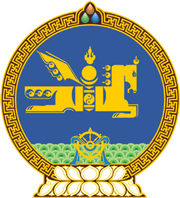 МОНГОЛ УЛСЫН ХУУЛЬ2019 оны 01 сарын 18 өдөр                                                                  Төрийн ордон, Улаанбаатар хотМОНГОЛ УЛСЫН ИХ ХУРЛЫН ЧУУЛГАНЫ   ХУРАЛДААНЫ ДЭГИЙН ТУХАЙ ХУУЛЬД  НЭМЭЛТ ОРУУЛАХ ТУХАЙ	1 дүгээр зүйл.Монгол Улсын Их Хурлын чуулганы хуралдааны дэгийн тухай хуулийн 161 дүгээр зүйлд доор дурдсан агуулгатай 161.3 дахь хэсэг нэмсүгэй:		“161.3.Улсын Их Хурлын гишүүдийн олонх Улсын Их Хурлын даргыг үүрэгт ажлаас нь чөлөөлөх тухай саналыг Улсын Их Хуралд албан ёсоор тавьж, тогтоолын төсөл өргөн мэдүүлсэн бол төслийг энэ хуулийн 161.1, 161.2-т заасан журмын дагуу хэлэлцүүлнэ.”	2 дугаар зүйл.Энэ хуулийг 2019 оны 01 дүгээр сарын 25-ны өдрөөс эхлэн дагаж мөрдөнө.			МОНГОЛ УЛСЫН 			ИХ ХУРЛЫН ДАРГА 				                    М.ЭНХБОЛД 